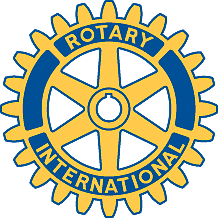 Rotary Club of Carleton Place and Mississippi Mills       Meeting of Sept. 26, 2011There were 10 members in attendance at Monday’s meeting, plus two guests, Donna Hicks and Scott Stiller from Habitat for Humanity.  President George opened the meeting by asking Secretary Doug if there was any correspondence received in the mail.Doug had two items, one of which was set aside until our Treasurer returns.  The other item was an invitation from the Textile Museum to come to a vernisage they were holding on October 2nd between 2:00 and 4:00.George then sent around a sheet asking who could still make it to the meeting in Kemptville next Tuesday at 6:00 P.M..  Due to the distance, he also asked if members could car pool.George then asked the members at large if they could make it to meeting to be held on the Monday of the Thanksgiving weekend.  The general consensus was that we had other obligations that would keep us away that day.  Based upon that, George then cancelled the meeting on the 14th, with the 21st being the next date to meet at in Carleton Place.George then asked Rotarian Jim on the status of the PR Committee’s Action Plan.  Jim said that he had forwarded copies of the final report to all of the members of the committee and was ready to present it to the Club’s members.  George then said that Jim should plan to present that on the 21st.The next item on the agenda was the upcoming Rose sale on November 19th.  Rotarian Brain agreed to chair the sale and Rotarian Mike said that he would forward the information he had gathered from last year’s sale.George then asked Rotarian Marion to provide an update on the upcoming Seniors Christmas Dinner.  Marion stated that she had been able to book the arena for the affair, but that the best date she could get was November 28th.  She said that she had already contacted the Mills in Almonte to advise them of the date for the dinner and not contacted all of the groups in Carleton Place as yet.  She also said that she would be contacting the pianist from last year’s dinner as part of the evening’s entertainment.Rotarian Bernie then took the floor.  He made a follow up announcement on the selection of a high school student to attend the Adventures in Hi-Tech sponsored by the Nepean Rotary Club during October 16th through the 20th.  Due to other meeting arrangements, Bernie said that the selected student named Benjamin Smith and his mother would be attending the meeting on the 24th as our guests.Rotarian Gordon then brought up three items.  Firstly he said that he had contacted Carleton Place High School and confirmed that they had indeed received a cheque from our Club for their bursaries.  Secondly, he said that he had not heard from the Town Planner about the ownership for the Barracks property nor the easement problem being resolved.  Lastly, he said that he had not heard from the Trillium Foundation in regard to our playground grant application.Jim then spoke briefly, to say that he wanted to announce the formal start of a membership drive.  He also said that a personal friend had informed him that the Appleton Trail’s new culvert was in good stead.George then brought up the matter of sending a gift of some sort to Faye Lavergne due to her hospitalization.  Marion offered to look after the gift once it was confirmed what Faye’s status was.